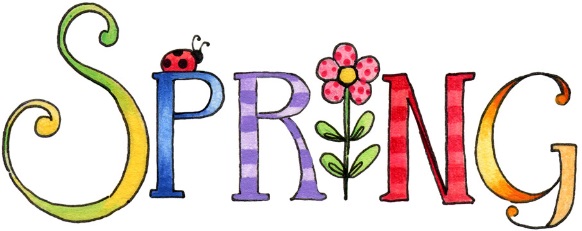 EXTRAVAGANZAFAMILY HEALTHY & FITNESSRESOURCE DAYWHEN:  SATURDAY, APRIL 6, 2019 WHERE:  JOHN A.  CROOKSHANK ELEMENTARYTIME:  9:00 A.M. – 12:00 P.M.Come join us for a day of celebrating the vast array of services that are available to our community.  Our very own Carolin’ Cougars Chorus will be performing.   Agencies that will be participating include, but not limited to, will be: *Betty Griffin Center					*SJCSD Early Childhood Services*Episcopal Children’s Services			*SJC Tax Collector Project Buckle Up*Flagler Health				             *SMA Health Care*FCTC							*Plus Many other Local Agencies*Healthy Families, St. Johns County